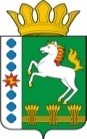 КОНТРОЛЬНО-СЧЕТНЫЙ ОРГАН ШАРЫПОВСКОГО РАЙОНАКрасноярского краяЗаключениена проект Постановления администрации Новоалтатского сельсовета «О внесении изменений в Постановление администрации Новоалтатского сельсовета от 30.10.2013 № 81-п «Об утверждении муниципальной программы Новоалтатского сельсовета «Муниципальное управление» (в ред. от 29.11.2017 № 80-п, от 20.03.2018 № 37-п) 30 августа 2018 года						            		        № 100Настоящее экспертное заключение подготовлено Контрольно – счетным органом Шарыповского района на основании ст. 157 Бюджетного  кодекса Российской Федерации, ст. 9 Федерального закона от 07.02.2011 № 6-ФЗ «Об общих принципах организации и деятельности контрольно – счетных органов субъектов Российской Федерации и муниципальных образований», ст. 5 Решения Шарыповского районного Совета депутатов от 20.09.2012 № 31/289р «О внесении изменений и дополнений в Решение Шарыповского районного Совета депутатов от 21.06.2012 № 28/272р «О создании Контрольно – счетного органа Шарыповского района» (в ред. от 20.03.2014 № 46/536р, от 25.09.2014 № 51/573р, от 26.02.2015 № 56/671р), пункта 1.2.3 Соглашения от 01.01.2015 «О передаче Контрольно-счетному органу Шарыповского района полномочий Контрольно-счетного органа Новоалтатского  сельсовета по осуществлению внешнего муниципального финансового контроля» и в соответствии со стандартом организации деятельности Контрольно-счетного органа Шарыповского района СОД 2 «Организация, проведение и оформление результатов финансово-экономической экспертизы проектов Решений Шарыповского районного Совета депутатов и нормативно-правовых актов по бюджетно-финансовым вопросам и вопросам использования муниципального имущества и проектов муниципальных программ» утвержденного приказом Контрольно-счетного органа Шарыповского района от 16.12.2013 № 29..          Представленный на экспертизу проект Постановления администрации Новоалтатского сельсовета «О внесении изменений в Постановление администрации Новоалтатского сельсовета от 30.10.2013 № 81-п «Об утверждении муниципальной программы Новоалтатского сельсовета «Муниципальное управление» (в ред. от 29.11.2017 № 80-п) направлен в Контрольно – счетный орган Шарыповского района 30 августа 2018 2018 года, разработчиком данного проекта Постановления является администрация Новоалтатского сельсовета Шарыповского района. Основанием для разработки муниципальной программы являются:- статья 179 Бюджетного кодекса Российской Федерации;- Постановление администрации Новоалтатского сельсовета от 26.07.2013 № 53-п «Об утверждении Порядка принятия решений о разработке  муниципальных программ Новоалтатского сельсовета, их формировании и реализации»;- распоряжение администрации Новоалтатского сельсовета от 31.07.2013  № 33-р «Об утверждении перечня муниципальных программ Новоалтатского  сельсовета».Ответственный исполнитель муниципальной программы администрация Новоалтатского сельсовета.Соисполнители муниципальной программы отсутствуют.Подпрограммами муниципальной программы являются:«Управление муниципальным имуществом и  земельными ресурсами».«Управление муниципальными финансами».«Обеспечения документами территориального планирования».«Повышение энергетической эффективности и сокращение энергетических издержек в бюджетном секторе».«Обеспечение реализации муниципальной программы».Мероприятие проведено 30 августа 2018 года.В ходе подготовки заключения Контрольно – счетным органом Шарыповского района были проанализированы следующие материалы:- проект Постановления администрации Новоалтатского сельсовета «О внесении изменений в постановление администрации Новоалтатского сельсовета от 30.10.201 № 81-п «Об утверждении муниципальной программы Новоалтатского сельсовета «Муниципальное управление» (в ред. от 29.11.2017 № 80-п, от 30.03.2018 № 37-п);- паспорт муниципальной программы Новоалтатского сельсовета «Муниципальное управление».Рассмотрев представленные материалы к проекту Постановления муниципальной программы «Муниципальное управление» установлено следующее:В соответствии с проектом паспорта Программы происходит изменение по строке (пункту) «Ресурсное обеспечение муниципальной программы», после внесения изменений строка  будет читаться:Увеличение объемов бюджетных ассигнований в 2018 году на реализацию муниципальной программе в  сумме 72 783,70 руб. (0,32%), в том числе:- увеличение бюджетных ассигнований за счет средств федерального бюджета в сумме 25 901,70 руб. (1,36%);- увеличение бюджетных ассигнований за счет средств краевого бюджета в сумме 4 118,00 руб. (2,61%);- увеличение бюджетных ассигнований за счет средств бюджета поселения в сумме 51 000,00 руб. (0,25%).Вносятся изменения в  подпрограмму «Управление муниципальным имуществом и земельными ресурсами» муниципальной программы. После внесения изменений в подпрограмму строка «Объемы и источники финансирования в целом и по годам реализации подпрограммы» будет читаться:Увеличение бюджетных ассигнований по подпрограмме «Управление муниципальным имуществом и земельными ресурсами» в 2018 году в сумме 40,00 тыс. руб. (24,69%) на изготовление технической документации объектов недвижимости, постановка их на кадастровый учет, в том числе автодорог общего пользования местного значения (кадастровые работы по формированию земельных участков).В соответствии с паспортом подпрограммы 5 «Обеспечение реализации муниципальной программы» муниципальной программы вносятся изменения  по строке «Объемы и источники финансирования подпрограммы», после внесения изменений строка будет читаться:Увеличение бюджетных ассигнований в 2018 году по подпрограмме «Обеспечение реализации муниципальной программы» в сумме 32 783,70 руб. (0,36%), в том числе:увеличение бюджетных ассигнований за счет средств федерального бюджета в сумме 25 901,70 руб. на повышение оплаты труда с 01.01.2018 на 4%;уменьшение бюджетных ассигнований за счет средств краевого бюджета в сумме 4 118,00 руб. с мероприятия по повышению оплаты труда с 01.01.2018 на 4%;увеличение бюджетных ассигнований за счет средств бюджета поселения в сумме 11 000,00 руб. на мероприятие «Руководство и  управление в сфере установленных функций и полномочий органов местного самоуправления» для участия в семинарах.Рассмотрев представленные материалы к проекту Постановления  Контрольно-счётный  орган  предлагает Администрации Новоалтатского сельсовета утвердить изменения, вносимые в постановление Администрации Новоалтатского сельсовета «О внесении изменений в постановление администрации Новоалтатского сельсовета от 30.10.201 № 81-п «Об утверждении муниципальной программы Новоалтатского сельсовета «Муниципальное управление» (в ред. от 29.11.2017 № 80-п, от 30.03.2018 № 37-п).Председатель Контрольно – счетного органа						Г.В. СавчукРесурсное обеспечение муниципальной программы Предыдущая редакция ПостановлениеПредлагаемая редакция программы (проект Постановления)Ресурсное обеспечение муниципальной программы Общий объем бюджетных ассигнований на реализацию муниципальной программы составляет   22 664 811,71 руб., в том числе за счет средств:Общий объем бюджетных ассигнований на реализацию муниципальной программы составляет   22 737 595,41 руб., в том числе за счет средств:Ресурсное обеспечение муниципальной программы федерального бюджета  1 908 111,00 руб. из них:федерального бюджета  1 934 012,70 руб. из них:Ресурсное обеспечение муниципальной программы 2014 год – 248 600,00 руб.;2014 год – 248 600,00 руб.;Ресурсное обеспечение муниципальной программы 2015 год – 233 647,00 руб.;2015 год – 233 647,00 руб.;Ресурсное обеспечение муниципальной программы 2016 год – 264 274,00  руб.;2016 год – 264 274,00  руб.;Ресурсное обеспечение муниципальной программы 2017 год -  264 190,00 руб.;2018 год – 292 800,00 руб.;2019 год – 296 300,00 руб.;2020 год – 308 300,00 руб.2017 год -  264 190,00 руб.;2018 год – 318 701,70 руб.;2019 год – 296 300,00 руб.;2020 год – 308 300,00 руб.Ресурсное обеспечение муниципальной программы краевого бюджета 157 821,00 руб.,  из них:краевого бюджета 153 703,00 руб.,  из них:Ресурсное обеспечение муниципальной программы 2014 год – 13 382,00  руб.;2014 год – 13 382,00  руб.;Ресурсное обеспечение муниципальной программы 2015 год – 39 638,00 руб.;2015 год – 39 638,00 руб.;Ресурсное обеспечение муниципальной программы 2016 год – 7 634,00 руб.;2016 год – 7 634,00 руб.;Ресурсное обеспечение муниципальной программы 2017 год -  8 601,00 руб.;2018 год – 76 766,00 руб.;2019 год – 5 900,00 руб.;2020 год – 5 900,00 руб.2017 год -  8 601,00 руб.;2018 год – 72 648,00 руб.;2019 год – 5 900,00 руб.;2020 год – 5 900,00 руб.Ресурсное обеспечение муниципальной программы бюджета поселения  20 598 879,71 руб. из них: бюджета поселения  20 649 879,71 руб. из них: Ресурсное обеспечение муниципальной программы 2014 год – 2 989 498,00 руб.;2014 год – 2 989 498,00 руб.;Ресурсное обеспечение муниципальной программы 2015 год – 4 022 781,70 руб.;2015 год – 4 022 781,70 руб.;Ресурсное обеспечение муниципальной программы 2016 год – 2 830 700,01 руб.;2016 год – 2 830 700,01 руб.;Ресурсное обеспечение муниципальной программы 2017 год – 2 591 000,00 руб.;2018 год – 2 778 300,00 руб.;2019 год – 2 693 300,00 руб.;2020 год – 2 693 300,00 руб.2017 год – 2 591 000,00 руб.;2018 год – 2 829 300,00 руб.;2019 год – 2 693 300,00 руб.;2020 год – 2 693 300,00 руб.Объемы и источники финансирования  подпрограммыПредыдущая редакцияПредлагаемая редакция (проект Постановления)Объемы и источники финансирования  подпрограммыОбщий объем бюджетных ассигнований на реализацию подпрограммы  составит 162,00 тыс. руб., в том числе:  за счет средств бюджета поселения 162,00 тыс. руб., из них:2018 год – 54,00 тыс. руб.;2019 год – 54,00 тыс. руб.;2020 год – 54,00 тыс. руб.Общий объем бюджетных ассигнований на реализацию подпрограммы  составит 202,00 тыс. руб., в том числе:  за счет средств бюджета поселения 202,00 тыс. руб., из них:2018 год – 94,00 тыс. руб.;2019 год – 54,00 тыс. руб.;2020 год – 54,00 тыс. руб.Объемы и источники финансирования подпрограммыПредыдущая редакция ПостановлениеПредлагаемая редакция программы (проект Постановления)Объемы и источники финансирования подпрограммыОбщий объем бюджетных ассигнований на реализацию подпрограммы составляет 8 988 866,00 руб., в том числе за счет средств:Общий объем бюджетных ассигнований на реализацию подпрограммы составляет    9 021 649,70 руб., в том числе за счет средств:Объемы и источники финансирования подпрограммыфедерального бюджета 897 400,00 руб., из них:федерального бюджета 923 301,70 руб., из них:Объемы и источники финансирования подпрограммы2018 год – 292 800,00 руб.;2018 год – 318 701,70 руб.;Объемы и источники финансирования подпрограммы2019 год -  296 300,00 руб.;2020 год – 308 300,00 руб.2019 год -  296 300,00 руб.;2020 год – 308 300,00 руб.Объемы и источники финансирования подпрограммыкраевого бюджета 88 566,00 руб.,  из них:краевого бюджета 84 448,00 руб.,  из них:Объемы и источники финансирования подпрограммы2018 год – 76 766,00 руб.;2018 год – 72 648,00 руб.;Объемы и источники финансирования подпрограммы2019 год -  5 900,00 руб.;2020 год -  5 900,00 руб.2019 год -  5 900,00 руб.;2020 год -  5 900,00 руб.Объемы и источники финансирования подпрограммыбюджета поселения 8 002 900,00 руб. из них: бюджета поселения 8 013 900,00 руб. из них: Объемы и источники финансирования подпрограммы2018 год – 2 724 300,00 руб.;2018 год – 2 735 300,00 руб.;Объемы и источники финансирования подпрограммы2019 год – 2 639 300,00 руб.;2020 год – 2 639 300,00 руб.2019 год – 2 639 300,00 руб.;2020 год – 2 639 300,00 руб.